Name___________________________________________		Block______Ch. 13 Section 1: Growth of Industry in the NorthRead the text and answer the following questions.1. How much could Elias Howe’s sewing machine produce in comparison to a seamstress?2. What did John Deere invent and what was the significance of it?3. What did Cyrus McCormick invent and what was the significance of it?4. What did Samuel Morse invent and what was the significance of it?5. How did railroads change from the early 1800s to the mid-1800s?6. What was a clipper ship?7. Why was the clipper ship important to overseas trade?8. Provide 2 reasons why steam power was important for factory owners.	1.	2.9. Provide 3 effects of the railroads in the mid-1800s.	1.	2.	3. 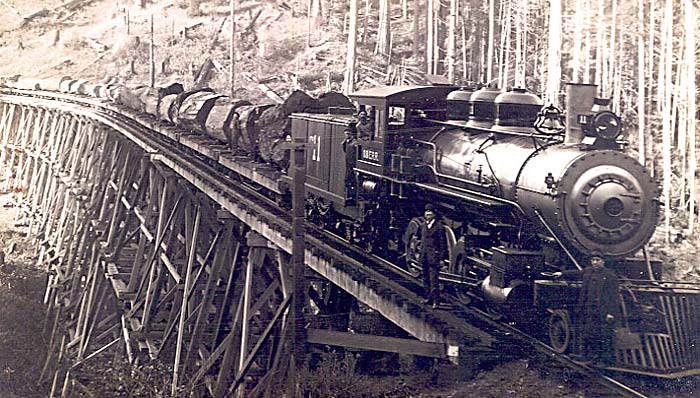 